ПОСТАНОВЛЕНИЕ                                                                     « 20»  января 2016 г.                           с.Коргон                                       № 3Об утверждении административного регламента предоставления муниципальной услуги 
«Предварительное согласование предоставления земельного участка»В соответствии с Федеральным законом от 25.10.2001г. №136 «Земельный кодекс Российской Федерации», Федеральным законом от 06 октября 2003 года №131-ФЗ «Об общих принципах организации местного самоуправления в Российской Федерации», Федеральным законом от 27.07.2010 №210-ФЗ «Об организации предоставления государственных и муниципальных услуг», администрация Коргонского сельского поселенияПОСТАНОВЛЯЕТ:1. Утвердить административный регламент «Предварительное согласование предоставления земельного участка» (Приложение).2. Настоящее постановление вступает в силу с момента официального опубликования и распространяется на правоотношения, возникшие с 01 марта 2015 года.3. Разместить настоящее постановление  на сайте МО Усть-Канский район .4. Контроль за исполнением настоящего постановления оставляю за собой.                                                                                                             Приложение                                                                                                     к постановлению                                                                                                        администрации                                                                                              Коргонского сельского                                                                                                          поселения                                                                                                         № 3 от «20»января 2016гАДМИНИСТРАТИВНЫЙ РЕГЛАМЕНТ предоставления муниципальной услуги 
«Предварительное согласование предоставления земельного участка»1. Общие положения1.1. Административный регламент оказания муниципальной услуги «Предварительное согласование предоставления земельного участка», (далее по тексту – Регламент) разработан в соответствии с Федеральным законом от 27.07.2010г. № 210-ФЗ «Об организации предоставления государственных и муниципальных услуг» в целях повышения качества предоставления муниципальной услуги.         1.2. Предметом регулирования настоящего Регламента являются отношения, возникающие между физическими лицами (граждане Российской Федерации, иностранные граждане), юридическими лицами или их уполномоченными представителями (далее – заявители) и Администрацией Коргонского сельского поселения (далее - Администрация), связанные с предоставлением муниципальной услуги «Предварительное согласование предоставления земельного участка».1.3. Настоящий Регламент устанавливает требования к предоставлению муниципальной услуги «Предварительное согласование предоставления земельного участка», определяет сроки и последовательность действий (административные процедуры) при рассмотрении обращений заявителей, создание комфортных условий для получения муниципальной услуги, снижение административных барьеров, достижение открытости и прозрачности работы органов власти.       1.4. Правом на получение муниципальной услуги, указанной в настоящем Регламенте, обладают граждане и юридические лица, обладающие правом на приобретение в собственность, аренду, безвозмездное пользование земельных участков по основаниям, предусмотренным пунктом 2 статьи 39.3, статьей 39.5, пунктом 2 статьи 39.6 или пунктом 2 статьи 39.10 Земельного кодекса Российской Федерации (далее - заявитель).1.5. Порядок информирования о предоставлении муниципальной услуги.Информирование о предоставлении муниципальной услуги осуществляется:посредством размещения соответствующей информации (полного текста регламента, бланков заявлений, адресов и телефонов) на официальном сайте МО Усть-Канский район по адресу (www.moust-kan@mail.ru);на информационном стенде, расположенном в  помещении, где предоставляется муниципальная услуга в Администрации по адресу: с.Коргон, ул. Набережная ,18.с использованием средств телефонной связи: телефоны: 8(38847)26-5-46Информирование Заявителей о процедуре предоставления муниципальной услуги может осуществляться в устной (на личном приеме и по телефону) и письменной формах. Информацию о ходе рассмотрения заявления о предоставлении муниципальной услуги, поданного при личном обращении или почтовым отправлением, Заявитель может получить по телефону или на личном приеме. При подаче заявления о предоставлении муниципальной услуги в электронном виде через Единый Портал государственных и муниципальных услуг (www:gosuslugi.ru)Заявитель может получить информацию о ходе рассмотрения заявления о предоставлении муниципальной услуги на данном Портале.При обращении Заявителя по телефону ответ на телефонный звонок должен начинаться с информации о наименовании органа, в который обратился гражданин, фамилии, имени, отчестве и должности специалиста, принявшего телефонный звонок. Время телефонного разговора не должно превышать 10 минут. При невозможности специалиста Администрации, принявшего звонок, самостоятельно ответить на поставленные вопросы, телефонный звонок должен быть переадресован другому специалисту или же обратившемуся лицу сообщается номер телефона, по которому можно получить интересующую его информацию.Информация о предоставлении муниципальной услуги должна содержать:- сведения о порядке получения муниципальной услуги;- адрес места и график приема заявлений для предоставления муниципальной услуги;- перечень документов, необходимых для предоставления муниципальной услуги;- сведения о результате оказания услуги и порядке передачи результата Заявителю.Информирование Заявителей устно на личном приеме ведется в порядке живой очереди. Максимальный срок ожидания в очереди – 15 минут. Длительность устного информирования при личном обращении не может превышать 20 минут.Письменное информирование осуществляется на основании поступившего в Администрацию обращения Заявителя о процедуре предоставления муниципальной услуги. По результатам рассмотрения обращения специалист Администрации обеспечивает подготовку исчерпывающего ответа. Подготовка ответа на обращение Заявителя не может превышать 30 дней со дня его регистрации в Администрации в порядке, установленном Федеральным законом от 02.05.2006г. №59-ФЗ «О порядке рассмотрения обращений граждан Российской Федерации».2. Стандарт предоставления муниципальной услуги2.1. Наименование муниципальной услуги, порядок предоставления которой определяется настоящим административным регламентом: «Предварительное согласование предоставления земельного участка» (далее по тексту – муниципальная услуга).           2.2. Наименование органа, предоставляющего муниципальную услугу: - администрация Коргонского сельского поселения;- место нахождения и почтовый адрес Администрации: Республика Алтай, Усть-Канский район,  с.Коргон, ул. Набережная, д.18; - телефон: 8(38847)26-5-46;- адрес электронной почты: ( admkorgon@mail.ru).;- адрес сайта в сети «Интернет»: http по адресу (www.moust-kan@mail.ru).- график приема: понедельник- среда с 9-00 до 15-00, пятница с 9-00 до 14-00, перерыв с 13-00 до 14-00.  2.2.1. Муниципальная услуга предоставляется на основании поступившего заявления поданного на личном приеме, направленного по почте, через многофункциональный центр или поданного в электронной форме через Единый Портал государственных и муниципальных услуг по адресу: www.gosuslugi.ru2.3. Конечным результатом предоставления муниципальной услуги, предусмотренной Административным регламентом, является: а) Решение (постановление) Администрации о предварительном согласовании предоставления земельного участка; б) Решение (постановление)  об отказе в предварительном согласовании предоставления земельного участка.2.4. Общий срок предоставления муниципальной услуги составляет:30 календарных дней со дня поступления заявления о предварительном согласовании предоставления земельного участка (в случае поступления заявления о предварительном согласовании предоставления земельного участка гражданам для индивидуального жилищного строительства, ведения личного подсобного хозяйства в границах населенного пункта, садоводства, дачного хозяйства, гражданам и крестьянским (фермерским) хозяйствам для осуществления крестьянским (фермерским) хозяйством его деятельности);10 рабочих дней со дня поступления заявления о предварительном согласовании предоставления земельного участка (в остальных случаях).В случае подачи заявителем документов через многофункциональный центр, срок предоставления муниципальной услуги исчисляется со дня передачи многофункциональным центром полного пакета документов, необходимых для оказания муниципальной услуги, в Администрацию.2.5. Предоставление муниципальной услуги осуществляется в соответствии со следующими нормативными правовыми актами:- Земельный кодекс Российской Федерации;- Федеральный закон от 06.10.2003 №131-ФЗ «Об общих принципах организации местного самоуправления в Российской Федерации»;- Федеральный закон от 27.07.2010 №210-ФЗ «Об организации предоставления государственных и муниципальных услуг»;- Федеральный закон от 24.07.2007 №221-ФЗ «О государственном кадастре недвижимости»;- Федеральный закон от 06.04.2011 № 63-ФЗ «Об электронной подписи»;- Постановление Правительства Российской Федерации от 25.06.2012г. №634 «О видах электронной подписи, использование которых допускается при обращении за получением государственных и муниципальных услуг»;- Приказ Минэкономразвития России от 27.11.2014 N 762 «Об утверждении требований к подготовке схемы расположения земельного участка или земельных участков на кадастровом плане территории и формату схемы расположения земельного участка или земельных участков на кадастровом плане территории при подготовке схемы расположения земельного участка или земельных участков на кадастровом плане территории в форме электронного документа, формы схемы расположения земельного участка или земельных участков на кадастровом плане территории, подготовка которой осуществляется в форме документа на бумажном носителе»;- Приказ Министерства экономического развития Российской Федерации от 13.09.2011г. №475 «Об утверждении перечня документов, необходимых для приобретения прав на земельный участок»; (ИСКЛЮЧИТЬ) -  Генеральный план с.Коргон и Правила землепользования и застройки с. Коргон Коргонского  сельского поселения утвержденный Решением Совета Коргонского сельского поселения второго созыва № 30-6 от 27.12.2012г.; - Генеральный план с.Владимировка, утвержденный Решением Совета Коргонского сельского поселения второго созыва № 30-7 от 27.12.2012г.; - Правила землепользования и застройки Коргонского сельского поселения, утвержденные Решением Совета Коргонского сельского поселения второго созыва № 30-08 от 27.12.2012г.; 2.6. Перечень документов необходимых для получения муниципальной услуги.2.6.1.Для получения муниципальной услуги заявителем (заявителями) подается заявление о предварительном согласовании предоставления земельного участка (Приложение №1 к настоящему Регламенту).В заявлении указываются:фамилия, имя и (при наличии) отчество, место жительства заявителя, реквизиты документа, удостоверяющего личность заявителя (для физических лиц - граждан Российской Федерации, иностранных граждан);наименование и место нахождения заявителя (для юридического лица), а также государственный регистрационный номер записи о государственной регистрации юридического лица в едином государственном реестре юридических лиц и идентификационный номер налогоплательщика, за исключением случаев, если заявителем является иностранное юридическое лицо;кадастровый номер земельного участка, заявление о предварительном согласовании предоставления которого подано, в случае, если границы такого земельного участка подлежат уточнению в соответствии с Федеральным законом "О государственном кадастре недвижимости";реквизиты решения об утверждении проекта межевания территории, если образование испрашиваемого земельного участка предусмотрено указанным проектом;кадастровый номер земельного участка или кадастровые номера земельных участков, из которых в соответствии с проектом межевания территории, со схемой расположения земельного участка или с проектной документацией о местоположении, границах, площади и об иных количественных и качественных характеристиках лесных участков предусмотрено образование испрашиваемого земельного участка, в случае, если сведения о таких земельных участках внесены в государственный кадастр недвижимости;основание предоставления земельного участка без проведения торгов в соответствие с пунктом 2 статьи 39.3, статьей 39.5, пунктом 2 статьи 39.6 или пунктом 2 статьи 39.10 Земельного  Кодекса РФ;вид права, на котором заявитель желает приобрести земельный участок, если предоставление земельного участка возможно на нескольких видах прав;цель использования земельного участка;реквизиты решения об изъятии земельного участка для государственных или муниципальных нужд в случае, если земельный участок предоставляется взамен земельного участка, изымаемого для государственных или муниципальных нужд;реквизиты решения об утверждении документа территориального планирования и (или) проекта планировки территории в случае, если земельный участок предоставляется для размещения объектов, предусмотренных указанными документом и (или) проектом;почтовый адрес и (или) адрес электронной почты для связи с заявителем.2.6.2. К заявлению прилагаются:копия документа, удостоверяющего личность заявителя или его уполномоченного представителя;(исключить)документ, подтверждающий права (полномочия) уполномоченного представителя в случае, если с заявлением обращается представитель заявителя;заверенный перевод на русский язык документов:о государственной регистрации юридического лица в соответствии с законодательством иностранного государства в случае, если заявителем является иностранное юридическое лицо;удостоверяющих личность заявителя, в случае, если заявителем является иностранное физическое лицо.схема расположения земельного участка (земельных участков) на кадастровом плане территории в случае, если испрашиваемый земельный участок предстоит образовать и отсутствует проект межевания территории, в границах которой предстоит образовать такой земельный участок;документы, подтверждающие право заявителя на приобретение земельного участка без проведения торгов и предусмотренные перечнем, установленным уполномоченным Правительством Российской Федерации федеральным органом исполнительной власти, за исключением документов, которые должны быть представлены в уполномоченный орган в порядке межведомственного информационного взаимодействия;подготовленные некоммерческой организацией, созданной гражданами, списки ее членов в случае, если подано заявление о предварительном согласовании предоставления земельного участка или о предоставлении земельного участка в безвозмездное пользование указанной организации для ведения огородничества или садоводства.Проектная документация лесных участков в случае, если подано заявление о предварительном  согласовании предоставления лесного участка.2.6.3.  К заявлению могут быть приложены:выписка из Единого государственного реестра юридических лиц (для юридических лиц) или Единого государственного реестра индивидуальных предпринимателей (для индивидуальных предпринимателей);кадастровая выписка о земельном участке  или кадастровый паспорт земельного участка, кадастровый план территории;документ о правах на земельный участок:выписка из ЕГРП о правах на земельный участок;уведомление об отсутствии в ЕГРП запрашиваемых сведений о зарегистрированных правах на указанный земельный участок;документ о правах на здание, сооружение, находящиеся на земельном участке:выписка из ЕГРП о правах на здание, сооружение, находящиеся на земельном участке;уведомление об отсутствии в ЕГРП запрашиваемых сведений о зарегистрированных правах на указанные здания, сооружения;2.6.4. В случае если указанные в пункте 2.6.3 документы не представлены заявителем, такие документы запрашиваются Администрацией в порядке межведомственного информационного взаимодействия.2.7. При обращении на личном приеме в Администрации  или многофункциональном центре вместе с копиями документов, предусмотренными пунктом 2.6 Регламента, Заявителем (заявителями) должны быть представлены их оригиналы для сличения.Верность копий документов, направленных почтовым отправлением, должна быть засвидетельствована в нотариальном порядке.Заявление и необходимые для получения муниципальной услуги документы, предусмотренные пунктом 2.6 настоящего Регламента,  предоставленные Заявителем в электронном виде, удостоверяются электронной подписью:- заявление удостоверяется простой электронной подписью Заявителя;- доверенность, подтверждающая правомочие на обращение за получением муниципальной услуги, выданная организацией, удостоверяется усиленной квалифицированной электронной подписью правомочного должностного лица организации, а доверенность, выданная физическим лицом, - усиленной квалифицированной электронной подписью нотариуса;- иные документы, прилагаемые к запросу в форме электронных образов бумажных документов (сканированных копий), удостоверяются электронной подписью в соответствии с требованиями Постановления Правительства Российской Федерации от 25.06.2012 № 634 «О видах электронной подписи, использование которых допускается при обращении за получением государственных и муниципальных услуг».2.8. Основания для отказа в приеме заявления о предоставлении муниципальной услуги:- заявление носит анонимный характер; - заявление не поддается прочтению или содержит ненормативную лексику.(исключить)2.9. Основаниями для отказа в предоставлении муниципальной услуги признаются:2.9.1. Основания для отказа в рассмотрение заявления:заявление о предоставлении муниципальной услуги подписано лицом, полномочия которого документально не подтверждены (или не подписано уполномоченным лицом);представлены незаверенные копии документов или представлены копии документов, которые должны быть представлены в подлиннике;несоответствие вида электронной подписи, использованной Заявителем для удостоверения заявления и приложенных к нему документов в электронном виде,  требованиям законодательства Российской Федерации;документы имеют подчистки, приписки, наличие зачеркнутых слов, нерасшифрованных сокращений, исправлений, за исключением исправлений, скрепленных печатью и заверенных подписью Заявителя или уполномоченного должностного лица;наличие противоречий в представленных документах и (или) документах, полученных в рамках межведомственного информационного взаимодействия;несоответствие заявления требованиям пункта 2.6.1 настоящего Регламента;заявление подано в иной уполномоченный орган;к заявлению не приложены документы, указанные в подпункте 2.6.2 настоящего Регламента.2.9.2. Основания для отказа в принятии решения о предварительном согласовании предоставления земельного участка:схема расположения земельного участка, приложенная к заявлению о предварительном согласовании предоставления земельного участка, не может быть утверждена по основаниям, указанным в пункте 16 статьи 11.10 Земельного кодекса РФ;земельный участок, который предстоит образовать, не может быть предоставлен заявителю по основаниям, указанным в подпунктах 1 - 13, 15 - 19, 22 и 23 статьи 39.16 Земельного кодекса РФ;земельный участок, границы которого подлежат уточнению в соответствии с Федеральным законом "О государственном кадастре недвижимости", не может быть предоставлен заявителю по основаниям, указанным в подпунктах 1 - 23 статьи 39.16 Земельного кодекса РФ;в случае рассмотрения заявлений о предварительном согласовании предоставления земельного участка гражданам для индивидуального жилищного строительства, ведения личного подсобного хозяйства в границах населенного пункта, садоводства, дачного хозяйства, гражданам и крестьянским (фермерским) хозяйствам для осуществления крестьянским (фермерским) хозяйством его деятельности поступление в течение 30 (тридцати) дней со дня опубликования извещения, предусмотренного пунктом 3.6 настоящего Регламента, заявлений иных граждан, крестьянских (фермерских) хозяйств о намерении участвовать в аукционе по продаже земельного участка или аукционе на право заключения договора аренды такого земельного участка;иные случаи установленные федеральным законодательством.  (исключить)2.10. Муниципальная услуга предоставляется бесплатно.2.11. Информирование Заявителей устно на личном приеме ведется в порядке живой очереди. Максимальный срок ожидания в очереди – 15 минут. Длительность устного информирования при личном обращении не может превышать 20 минут.2.12. Заявление о предоставлении муниципальной услуги,  поступившее в администрацию Коргонского сельского поселения, регистрируется в течение 1 рабочего дня:- поступившее до 15.00 ч.– в день поступления;- поступившее после 15-00 ч.– на следующий рабочий день.2.13. Требования к месту предоставления муниципальной услуги.Прием Заявителей для предоставления муниципальной услуги осуществляется специалистами Администрации  либо специалистами многофункционального центра согласно графику приема граждан, указанному в пункте 2.2 настоящего Регламента.Рабочее место специалиста Администрации оборудуется необходимой функциональной мебелью, оргтехникой и телефонной связью.Рядом с помещением для предоставления муниципальной услуги предусматривается размещение мест для ожидания. Места для заполнения заявлений должны соответствовать комфортным условиям для Заявителей, оборудованы столами, стульями, канцелярскими принадлежностями для написания письменных заявлений. Ожидание и написание заявлений предполагается в коридоре перед помещением, где предоставляется муниципальная услуга, оборудованным местами для сидения.На информационном стенде, расположенном рядом со входом, где предоставляется муниципальная услуга, размещается следующая информация:- полное наименование органа, предоставляющего муниципальную услугу;- извлечения из нормативных правовых актов, содержащих нормы, регулирующих деятельность по предоставлению муниципальной услуги;- виды предоставляемых муниципальных услуг;- место и график приема заявлений;- образцы заявлений;- основания для отказа в предоставлении муниципальной услуги;- порядок информирования о ходе предоставления муниципальной услуги;- порядок получения консультаций;- порядок обжалования решений, действий или бездействий должностных лиц, предоставляющих муниципальную услугу.2.14. Показатели доступности и качества муниципальной услуги.2.14.1. Показателями доступности муниципальной услуги являются:- простота и ясность изложения информационных документов;- наличие различных каналов получения информации о предоставлении услуги;- короткое время ожидания услуги;- удобный график работы органа, осуществляющего предоставление муниципальной услуги;- удобное территориальное расположение органа, осуществляющего предоставление муниципальной услуги.2.14.2. Показателями качества муниципальной услуги являются:- точность исполнения муниципальной услуги;- профессиональная подготовка специалистов Администрации;- высокая культура обслуживания Заявителей;- строгое соблюдение сроков предоставления муниципальной услуги;- количество обоснованных обжалований решений органа, осуществляющего предоставление муниципальной услуги. 3. Состав, последовательность и сроки выполнения административных процедур, требования к порядку их выполнения, в том числе особенности выполнения административных процедур в электронной форме, а также особенности выполнения административных процедур в многофункциональных центрахПредоставление муниципальной услуги включает в себя следующие административные процедуры:- прием и регистрация заявления о предоставлении муниципальной услуги и документов, поступивших от заявителя, либо отказ в приеме заявления;- рассмотрение заявления и документов, предоставленных для получения муниципальной услуги, принятие решения о предоставлении либо об отказе в предоставлении муниципальной услуги.3.1. Заявление о предварительном согласовании предоставления земельного участка проверяется специалистом Администрации на наличие оснований для отказа в приеме заявления, предусмотренных пунктом 2.8. настоящего Регламента. В случае отсутствия оснований для отказа  в приеме заявления, заявление регистрируется в Администрации.3.2. Рассмотрение заявлений осуществляется в порядке их поступления.В случае отсутствия у Заявителя документов, предусмотренных подпунктом 2.6.3  настоящего Регламента, специалист Администрации в течение 3 (трех) рабочих дней с момента поступления на рассмотрение заявления запрашивает документы, предусмотренные подпунктом 2.6.3, в рамках межведомственного информационного взаимодействия путем направления межведомственного запроса, оформленного в установленном порядке.Документы, поступившие в порядке межведомственного информационного взаимодействия, приобщаются к заявлению.3.3. При наличии оснований, предусмотренных подпунктом 2.9.1. настоящего Регламента специалист Администрации возвращает заявление Заявителю с указанием причин возврата в течение:30 дней со дня регистрации заявления о предоставлении муниципальной услуги (в случае поступления заявления о предварительном согласовании предоставления земельного участка гражданам для индивидуального жилищного строительства, ведения личного подсобного хозяйства в границах населенного пункта, садоводства, дачного хозяйства, гражданам и крестьянским (фермерским) хозяйствам для осуществления крестьянским (фермерским) хозяйством его деятельности);10 дней со дня регистрации заявления о предоставлении муниципальной услуги (в остальных случаях).3.4. Если к заявлению о предварительном согласовании предоставления земельного участка приложена схема расположения земельного участка, подготовленная в форме документа на бумажном носителе, Администрация без взимания платы с заявителя обеспечивает подготовку в форме электронного документа схемы расположения земельного участка, местоположение границ которого соответствует местоположению границ земельного участка, указанному в схеме расположения земельного участка, подготовленной в форме документа на бумажном носителе.3.5. В случае, если на дату поступления в Администрацию заявления о предварительном согласовании предоставления земельного участка, образование которого предусмотрено приложенной к этому заявлению схемой расположения земельного участка, на рассмотрении такого органа находится представленная ранее другим лицом схема расположения земельного участка и местоположение земельных участков, образование которых предусмотрено этими схемами, частично или полностью совпадает, уполномоченный орган принимает Решение о приостановлении срока рассмотрения поданного заявления о предварительном согласовании предоставления земельного участка  и направляет принятое решение заявителю.Срок рассмотрения поданного позднее заявления о предварительном согласовании предоставления земельного участка приостанавливается до принятия решения об утверждении представленной ранее схемы расположения земельного участка или до принятия решения об отказе в утверждении указанной схемы.При наличии в письменной форме согласия лица, обратившегося позднее с заявлением о предварительном согласовании предоставления земельного участка, который предстоит образовать в соответствии со схемой расположения земельного участка, Администрация вправе утвердить иной вариант схемы расположения земельного участка.3.6. При поступлении заявления о предварительном согласовании предоставления земельного участка гражданам для индивидуального жилищного строительства, ведения личного подсобного хозяйства в границах населенного пункта, садоводства, дачного хозяйства, гражданам и крестьянским (фермерским) хозяйствам для осуществления крестьянским (фермерским) хозяйством его деятельности и при отсутствии оснований для отказа в рассмотрении заявления, предусмотренных подпунктом 2.9.1. настоящего Регламента, Администрация в течение 15 (пятнадцати) календарных дней со дня поступления заявления обеспечивает опубликование извещения о предоставлении земельного участка для указанных в заявлении целей в соответствии с пунктами  2, 3 статьи 39.18 Земельного Кодекса РФ и в порядке, установленном для официального опубликования (обнародования) муниципальных правовых актов Уставом Коргонского сельского поселения.Извещение о предоставлении земельного участка размещается на официальном сайте Администрации.3.7. По результатам рассмотрения и проверки заявления и приложенных к нему документов Администрация осуществляет одно из следующих действий:3.7.1.Осуществляет подготовку мотивированного Решения (Постановления) об отказе в предварительном согласовании предоставления земельного участка: при наличии оснований для отказа в предоставлении муниципальной услуги, предусмотренных подпунктом  2.9.2 настоящего Регламента;в случае поступления в течение 30 (тридцати) календарных дней со дня опубликования извещения о предварительном согласовании предоставления земельного участка гражданам для индивидуального жилищного строительства, ведения личного подсобного хозяйства в границах населенного пункта, садоводства, дачного хозяйства, гражданам и крестьянским (фермерским) хозяйствам для осуществления крестьянским (фермерским) хозяйством его деятельности  заявлений иных граждан, крестьянских (фермерских) хозяйств о намерении участвовать в аукционе. 3.7.2.Обеспечивает подготовку Решения (Постановления) о предварительном согласовании предоставления земельного участка и утверждении схемы расположения земельного участка на кадастровом плане территории:при отсутствии оснований для отказа в предоставлении муниципальной услуги, предусмотренных пунктом 2.9.2 Регламента;  если по истечении 30 (тридцати) дней со дня опубликования извещения о предварительном согласовании предоставления земельного участка гражданам для индивидуального жилищного строительства, ведения личного подсобного хозяйства в границах населенного пункта, садоводства, дачного хозяйства, гражданам и крестьянским (фермерским) хозяйствам для осуществления крестьянским (фермерским) хозяйством его деятельности  заявления иных граждан, крестьянских (фермерских) хозяйств о намерении участвовать в аукционе не поступили.3.8. Срок действия решения о предварительном согласовании земельного участка составляет два года.Решение о предварительном согласовании предоставления земельного участка является основанием для предоставления земельного участка в порядке, установленном статьей 39.17 Земельного Кодекса РФ.3.9. Подготовленное решение направляется заявителю по почте или предается лично в руки.Заявитель, в отношении которого было принято решение о предварительном согласовании предоставления земельного участка, обеспечивает выполнение кадастровых работ, необходимых для образования испрашиваемого земельного участка или уточнения его границ.3.10. В случае, если в Решении о предварительном согласовании земельного участка предусмотрено утверждение схемы расположения земельного участка, Администрация в срок не более чем пять рабочих дней со дня принятия указанного решения направляет в федеральный орган исполнительной власти, уполномоченный в области государственного кадастрового учета недвижимого имущества и ведения государственного кадастра недвижимости, указанное решение с приложением схемы расположения земельного участка, в том числе с использованием единой системы межведомственного электронного взаимодействия и подключаемых к ней региональных систем межведомственного электронного взаимодействия.Сведения, содержащиеся в указанных решении и схеме, подлежат отображению на кадастровых картах, предназначенных для использования неограниченным кругом лиц.3.11. Прием и первичная обработка заявлений, поступивших в электронном виде через Портал, состоит в проверке подлинности электронной подписи через установленный федеральный информационный ресурс, ее соответствия требованиям действующего законодательства.В случае, если заявление о предоставлении муниципальной услуги в электронном виде и прилагаемые к нему документы не подписаны электронной подписью в соответствии с требованиями действующего законодательства либо электронная подпись не подтверждена, специалист направляет Заявителю уведомлению об отказе в приеме документов по основанию пункта 2.9.1 настоящего Регламента. Данное заявление не является обращением Заявителя и не подлежит регистрации.В случае, если заявление о предоставлении муниципальной услуги в электронном виде подписано электронной подписью в соответствии с требованиями действующего законодательства, и подтверждена ее подлинность, но прилагаемые к заявлению документы не подписаны электронной подписью либо подлинность данной подписи не подтверждена, специалист в течении одного дня направляет Заявителю уведомление об отказе в предоставление муниципальной услуги в связи с непредставлением Заявителем полного комплекта документов, необходимых для предоставления муниципальной услуги.В случае, если заявление о предоставлении муниципальной услуги и приложенные к нему документы, направленные Заявителем в электронном виде через Портал, подписаны электронной подписью в соответствии с требованиями действующего законодательства, и электронная подпись подтверждена, заявление и документы регистрируются в порядке, предусмотренном настоящим Регламентом, и передаются для работы специалисту, уполномоченному на рассмотрение документов.Заявители несут ответственность за достоверность представленных ими сведений, а также документов, в которых они содержаться.3.12. Предоставление муниципальной услуги в многофункциональном центре осуществляется по принципу «одного окна», в соответствии с которым предоставление муниципальной услуги осуществляется после однократного обращения заявителя с соответствующим запросом, а взаимодействие с органами, предоставляющими муниципальные услуги, осуществляется многофункциональным центром без участия заявителя в соответствии с нормативными правовыми актами и соглашением о взаимодействии.	Перечни муниципальных услуг, предоставляемых в многофункциональных центрах, утверждаются муниципальным правовым актом  органа местного самоуправления.Многофункциональные центры осуществляют:1) прием запросов заявителей о предоставлении государственных или муниципальных услуг;2) представление интересов заявителей при взаимодействии с органами, предоставляющими государственные услуги, и органами, предоставляющими муниципальные услуги, а также с организациями, участвующими в предоставлении предусмотренных частью 1 статьи 1 Федерального закона от 27.07.2010 г. № 210-ФЗ  «Об организации предоставления государственных и муниципальных услуг» государственных и муниципальных услуг, в том числе с использованием информационно-технологической и коммуникационной инфраструктуры;3) представление интересов органов, предоставляющих государственные услуги, и органов, предоставляющих муниципальные услуги, при взаимодействии с заявителями;4) информирование заявителей о порядке предоставления государственных и муниципальных услуг в многофункциональных центрах, о ходе выполнения запросов о предоставлении государственных и муниципальных услуг, а также по иным вопросам, связанным с предоставлением государственных и муниципальных услуг, а также консультирование заявителей о порядке предоставления государственных и муниципальных услуг в многофункциональных центрах;5) взаимодействие с государственными органами и органами местного самоуправления по вопросам предоставления государственных и муниципальных услуг, а также с организациями, участвующими в предоставлении предусмотренных частью 1 статьи 1 Федерального закона от 27.07.2010 г. № 210-ФЗ  «Об организации предоставления государственных и муниципальных услуг» государственных и муниципальных услуг, в том числе посредством направления межведомственного запроса с использованием информационно-технологической и коммуникационной инфраструктуры;6) выдачу заявителям документов органов, предоставляющих государственные услуги, и органов, предоставляющих муниципальные услуги, по результатам предоставления государственных и муниципальных услуг, если иное не предусмотрено законодательством Российской Федерации;7) составление и выдачу заявителям документов на бумажном носителе, подтверждающих содержание электронных документов, направленных в многофункциональный центр по результатам предоставления государственных и муниципальных услуг органами, предоставляющими государственные услуги, и органами, предоставляющими муниципальные услуги, в соответствии с требованиями, установленными Правительством Российской Федерации;8) прием, обработку информации из информационных систем органов, предоставляющих государственные услуги, и органов, предоставляющих муниципальные услуги, в том числе с использованием информационно-технологической и коммуникационной инфраструктуры, если это предусмотрено соглашением о взаимодействии и иное не предусмотрено федеральным законом, и выдачу заявителям на основании такой информации документов, включая составление на бумажном носителе и заверение выписок из указанных информационных систем, в соответствии с требованиями, установленными Правительством Российской Федерации. Если иное не предусмотрено правилами организации деятельности многофункциональных центров, утверждаемыми Правительством Российской Федерации, составленные на бумажном носителе и заверенные многофункциональным центром выписки из информационных систем органов, предоставляющих государственные услуги, и органов, предоставляющих муниципальные услуги, приравниваются к выпискам из информационных систем на бумажном носителе, составленным самим органом, предоставляющим государственные услуги, или органом, предоставляющим муниципальные услуги;9) иные функции, установленные нормативными правовыми актами и соглашениями о взаимодействии. При реализации своих функций в соответствии с соглашениями о взаимодействии многофункциональный центр обязан:- предоставлять на основании запросов и обращений федеральных государственных органов и их территориальных органов, органов государственных внебюджетных фондов, органов государственной власти субъектов Российской Федерации, органов местного самоуправления, физических и юридических лиц необходимые сведения по вопросам, относящимся к установленной сфере деятельности многофункционального центра, в том числе с использованием информационно-технологической и коммуникационной инфраструктуры;- обеспечивать защиту информации, доступ к которой ограничен в соответствии с федеральным законом, а также соблюдать режим обработки и использования персональных данных;-  при приеме запросов о предоставлении государственных или муниципальных услуг и выдаче документов устанавливать личность заявителя на основании паспорта гражданина Российской Федерации и иных документов, удостоверяющих личность заявителя, в соответствии с законодательством Российской Федерации, а также проверять соответствие копий представляемых документов (за исключением нотариально заверенных) их оригиналам;-  соблюдать требования соглашений о взаимодействии;- осуществлять взаимодействие с органами, предоставляющими государственные услуги, органами, предоставляющими муниципальные услуги, подведомственными государственным органам и органам местного самоуправления организациями и организациями, участвующими в предоставлении предусмотренных частью 1 статьи 1 настоящего Федерального закона государственных и муниципальных услуг, в соответствии с соглашениями о взаимодействии, нормативными правовыми актами.»4. Формы контроля за исполнением административного регламента4.1. Текущий контроль за соблюдением и исполнением ответственными сотрудниками Администрации последовательности действий, определенных настоящим административным регламентом, осуществляется Главой Администрации.4.2. Сотрудники Администрации, принимающие участие в предоставлении муниципальной услуги, несут персональную ответственность за соблюдение сроков и порядка приема документов, предоставляемых заявителями, за полноту, грамотность и доступность проведенного консультирования, за правильность выполнения процедур, установленных настоящим административным регламентом.    4.3. Контроль за полнотой и качеством исполнения муниципальной услуги включает в себя проведение проверок, выявление и устранение нарушений порядка регистрации и рассмотрения заявлений и документов, подготовку ответов на обращения заявителей, содержащих жалобы на решения, действия (бездействие) должностных лиц.    4.4. По результатам проведенных проверок в случае выявления нарушений прав заявителей осуществляется привлечение виновных лиц к ответственности в соответствии с законодательством Российской Федерации.5. Досудебный (внесудебный) порядок обжалования решений и действий (бездействий) органа, предоставляющего муниципальную услугу, а также должностных лиц или муниципальных служащих5.1.Досудебный (внесудебный) порядок обжалования.            5.1.1.Физические и юридические лица (далее – заявители) могут обратиться в администрацию поселения с обращениями на решения, действия (бездействие) должностного лица в ходе исполнения муниципальной услуги на основании настоящего Регламента. Заявитель может обратиться с жалобой, в том числе в следующих случаях:- нарушение срока регистрации запроса заявителя о предоставлении муниципальной услуги;- нарушение срока предоставления муниципальной услуги;- требование у заявителя документов, не предусмотренных нормативными правовыми актами Российской Федерации, нормативными правовыми актами субъектов Российской Федерации, муниципальными правовыми актами для предоставления муниципальной услуги;- отказ в приеме документов, предоставление которых предусмотрено нормативными правовыми актами Российской Федерации, нормативными правовыми актами субъектов Российской Федерации, муниципальными правовыми актами для предоставления муниципальной услуги, у заявителя;- отказ в предоставлении муниципальной услуги, если основания отказа не предусмотрены федеральными законами и принятыми в соответствии с ними иными нормативными правовыми актами Российской Федерации, нормативными правовыми актами субъектов Российской Федерации, муниципальными правовыми актами;- затребование с заявителя при предоставлении муниципальной услуги платы, не предусмотренной нормативными правовыми актами Российской Федерации, нормативными правовыми актами субъектов Российской Федерации, муниципальными правовыми актами;- отказ органа, предоставляющего муниципальную услугу, должностного лица органа, предоставляющего муниципальную услугу, в исправлении допущенных опечаток и ошибок в выданных в результате предоставления муниципальной услуги документах либо нарушение установленного срока таких исправлений.5.2.Общие требования к порядку подачи и рассмотрения жалобы.5.2.1.Жалоба подается в письменной форме на бумажном носителе, в электронной форме в орган, предоставляющий муниципальную услугу. Жалобы на решения, принятые руководителем органа, предоставляющего муниципальную услугу, подаются в вышестоящий орган (при его наличии) либо в случае его отсутствия рассматриваются непосредственно руководителем органа, предоставляющего муниципальную услугу.5.2.2. Жалоба может быть направлена по почте, через многофункциональный центр (при его наличии), с использованием информационно-телекоммуникационной сети Интернет, официального сайта администрации поселения, единого портала государственных и муниципальных услуг либо регионального портала государственных и муниципальных услуг:- по почте, принята при личном обращении Заявителя по адресу:    649459,Республика Алтай, Усть-Канский район, с.Коргон ул.Набережная  ,18;- через многофункциональный центр (при его наличии);- по электронной почте по адресу: (admkorgon@mail.ru));- в региональной информационной системе "Портал государственных и муниципальных услуг Республики Алтай" (http://04.gosuslugi.ru);- в федеральной государственной информационной системе "Единый портал государственных и муниципальных услуг (функций) (www.gosuslugi.ru).5.2.3.Жалоба должна содержать:- наименование органа, предоставляющего муниципальную услугу, должностного лица органа, предоставляющего муниципальную услугу, либо муниципального служащего, решения и действия (бездействие) которых обжалуются;- фамилию, имя, отчество (последнее - при наличии), сведения о месте жительства заявителя - физического лица либо наименование, сведения о месте нахождения заявителя - юридического лица, а также номер (номера) контактного телефона, адрес (адреса) электронной почты (при наличии) и почтовый адрес, по которым должен быть направлен ответ заявителю;- сведения об обжалуемых решениях и действиях (бездействии) органа, предоставляющего государственную услугу, органа, предоставляющего муниципальную услугу, должностного лица органа, предоставляющего государственную услугу, или органа, предоставляющего муниципальную услугу, либо государственного или муниципального служащего;- доводы, на основании которых заявитель не согласен с решением и действием (бездействием) органа, предоставляющего муниципальную услугу, должностного лица органа, предоставляющего муниципальную услугу, либо муниципального служащего. Заявителем могут быть представлены документы (при наличии), подтверждающие доводы заявителя, либо их копии.5.3.Жалоба, подлежит рассмотрению должностным лицом, наделенным полномочиями по рассмотрению жалоб, в течение пятнадцати рабочих дней со дня ее регистрации, а в случае обжалования отказа органа, предоставляющего муниципальную услугу, должностного лица органа, предоставляющего муниципальную услугу, в приеме документов у заявителя либо в исправлении допущенных опечаток и ошибок или в случае обжалования нарушения установленного срока таких исправлений - в течение пяти рабочих дней со дня ее регистрации.5.4.По результатам рассмотрения жалобы орган, предоставляющий муниципальную услугу, принимает одно из следующих решений:- удовлетворяет жалобу, в том числе в форме отмены принятого решения, исправления допущенных органом, предоставляющим муниципальную услугу, опечаток и ошибок в выданных в результате предоставления муниципальной услуги документах, возврата заявителю денежных средств, взимание которых не предусмотрено нормативными правовыми актами Российской Федерации, нормативными правовыми актами субъектов Российской Федерации, муниципальными правовыми актами, а также в иных формах;- отказывает в удовлетворении жалобы.5.5.Не позднее дня, следующего за днем принятия решения, заявителю в письменной форме и по желанию заявителя в электронной форме направляется мотивированный ответ о результатах рассмотрения жалобы.5.6.В случае установления в ходе или по результатам рассмотрения жалобы признаков состава административного правонарушения или преступления должностное лицо, наделенное полномочиями по рассмотрению жалоб незамедлительно направляет имеющиеся материалы в органы прокуратуры.                                                                                                       Приложение N 1                                                                                     к Административному регламенту                                                     В Администрацию Коргонского сельского поселения                                                     ЗАЯВЛЕНИЕ	В целях___________________________________________________
на основании__________________________________________________(указываются основания предоставления земельного участка без проведения торгов)
прошу предварительно согласовать предоставление земельного участка (земельных участков) и утвердить схему расположения земельного участка (земельных участков) на кадастровом плане  территории:местоположение_______________________________________________    (указывается адрес или описание местоположения земельного участка)площадью________________________________________________ кв.м,    (указывается ориентировочная площадь)                                      кадастровый номер (при наличии)_____________________________вид права*_______________________________________________________реквизиты решения**___________________________________________________.				Приложения:1. ____________________________________________________________2. ____________________________________________________________« ____» ________20__г.				___________________                                               (подпись заявителя с  расшифровкой)*- вид права, на котором заявитель желает приобрести земельный участок, если предоставление земельного участка возможно на нескольких видах прав;**-реквизиты решения:об утверждении проекта межевания территории, если образование испрашиваемого земельного участка предусмотрено указанным проектом;об изъятии земельного участка для государственных или муниципальных нужд в случае, если земельный участок предоставляется взамен земельного участка, изымаемого для государственных или муниципальных нужд;об утверждении документа территориального планирования и (или) проекта планировки территории в случае, если земельный участок предоставляется для размещения объектов, предусмотренных указанными документами или проектомРоссийская Федерация сельская  администрация Коргонского сельского поселения  Усть-Канского района Республика АлтайРоссияФедерациязы     Алтай  РеспубликанынКанн-ОзыаймактынКоргон jурттын  муниципал ТозолмозининГлава администрации  сельского поселения     И.Д.АлачевОт_________________________________________(наименование юридического лица)ИНН____________________ЕГРЮЛ___________________Адрес:_______________________________________________________________________________________________Контактный телефон _________________________Адрес электронной почты _____________________илит _________________________________________(Ф.И.О. полностью)Паспорт: серия_________номер___________________Кем выдан _________________________________________Когда выдан _______________________________________Почтовый адрес: _____________________________________________________________________________________ Контактный телефон _________________________Адрес электронной почты _____________________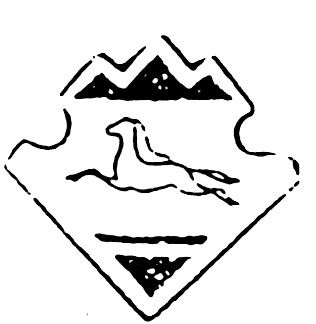 